ANEXA 7 – CERERE ÎNVOIRE ELEV - PROGRAM ”ȘCOALĂ DUPĂ ȘCOALĂ” - TIP“ȘCOALĂ DUPĂ ȘCOALĂ” ( Cod document PO 91 SG39 )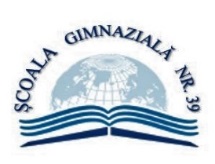 București, Sector 2, Șos. Colentina, Nr. 91                   	              el./Fax: +4021 240 30 25                                                           	  Nr. ......... /... ... 202...       E-mail: scoalagimnaziala39@gmail.comWebsite: www.scoala39.roAvizat,C E R E R EPrin prezenta, subsemnatul / subsemnata ........................................................................, părinte/tutore legal/reprezentant al elevului/elevei ....................................................................., din clasa ......................, grupa......................Școala Gimnazială nr.39 – București, vă rog să aprobați învoirea fiului meu / fiicei mele înscris/ă în Programul ”Școală după școală”, pentru anul școlar 2023 – 2024, în ziua / zilele ..................................................... .Data: ................................						   Semnătura,.....................................ANEXA 7 – CERERE ÎNVOIRE ELEV - PROGRAM ”ȘCOALĂ DUPĂ ȘCOALĂ” - TIP“ȘCOALĂ DUPĂ ȘCOALĂ” ( Cod document PO 91 SG39 )București, Sector 2, Șos. Colentina, Nr. 91                   	              el./Fax: +4021 240 30 25                                                           	  Nr. ......... /... ... 202...       E-mail: scoalagimnaziala39@gmail.comWebsite: www.scoala39.roAvizat,C E R E R EPrin prezenta, subsemnatul / subsemnata ........................................................................, părinte/tutore legal/reprezentant al elevului/elevei ....................................................................., din clasa ......................, grupa......................Școala Gimnazială nr.39 – București, vă rog să aprobați învoirea fiului meu / fiicei mele înscris/ă în Programul ”Școală după școală”, pentru anul școlar 2023 – 2024, în ziua / zilele ..................................................... . 						Semnătura,Data: ................................					        ............................................................	  